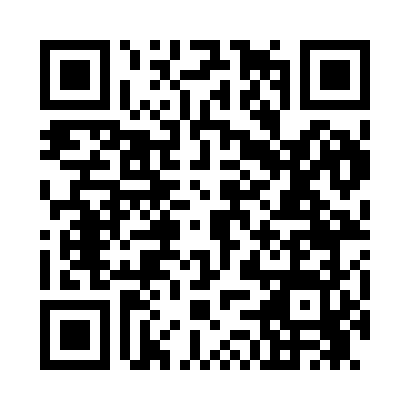 Prayer times for Susan Moore, Alabama, USAMon 1 Jul 2024 - Wed 31 Jul 2024High Latitude Method: Angle Based RulePrayer Calculation Method: Islamic Society of North AmericaAsar Calculation Method: ShafiPrayer times provided by https://www.salahtimes.comDateDayFajrSunriseDhuhrAsrMaghribIsha1Mon4:145:3812:504:358:019:252Tue4:155:3912:504:358:019:253Wed4:155:3912:504:358:019:254Thu4:165:4012:504:368:019:245Fri4:175:4012:504:368:019:246Sat4:175:4112:514:368:009:247Sun4:185:4112:514:368:009:238Mon4:195:4212:514:368:009:239Tue4:195:4212:514:368:009:2310Wed4:205:4312:514:377:599:2211Thu4:215:4312:514:377:599:2212Fri4:225:4412:514:377:599:2113Sat4:225:4512:524:377:589:2014Sun4:235:4512:524:377:589:2015Mon4:245:4612:524:377:589:1916Tue4:255:4612:524:377:579:1817Wed4:265:4712:524:377:579:1818Thu4:275:4812:524:377:569:1719Fri4:285:4812:524:377:569:1620Sat4:285:4912:524:377:559:1521Sun4:295:5012:524:377:549:1522Mon4:305:5012:524:377:549:1423Tue4:315:5112:524:377:539:1324Wed4:325:5212:524:377:529:1225Thu4:335:5212:524:377:529:1126Fri4:345:5312:524:377:519:1027Sat4:355:5412:524:377:509:0928Sun4:365:5512:524:377:499:0829Mon4:375:5512:524:377:499:0730Tue4:385:5612:524:367:489:0631Wed4:395:5712:524:367:479:05